Title of your paperFirst Author1, Second Author2, Third Author11Affiliation, Country2Affiliation,  CountryAbstractThe abstract should not exceed 500 words. Please be noted that template of the camera-ready manuscript may be changed to match with the publisher format.Keywords: Type your keywords here, separated by commaCorresponding author:  author@email.com1. IntroductionThe manuscript file contains all essential sections [1]: Article Title, Abstract, Keywords, Introduction, Materials and Methods, Results, Discussion and/or Conclusions, References, Figures and Tables with Captions. Ensure tables and figures are mentioned in the text. Multiple citation numbers at the same place should be combined in a square bracket [2,3].1.1 FigureFig. 1 is an example of figure containing two images, which are placed next to each other. These can be referred to as Fig. 1 (a) and Fig. 1 (b) respectively.  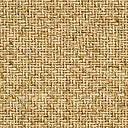 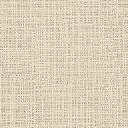 Figure 1. (a) first picture; (b) second picture.1.2 TablesTable caption should be placed above table, left justified as shown in the Table 1.Table 1. An example of table caption.1.3 EquationsEquations should be numbered consecutively with Arabic numerals in parentheses as shown in the Equation 1.		(1)where  is a positive integer number, each  is known as a binomial coefficient [4].2. MethodsThis sections including section heading can be changed and/or added depending on your manuscript. 3. ResultsThe paragraphs continue from here.4. ConclusionThe paragraphs continue from here.References1. Van der Geer J, Hanraads JAJ, Lupton RA. The art of writing a scientific article. J Sci Commun 2000;163:51-59.2. Strunk Jr W, White EB. The elements of style. 3rd ed. New York: Macmillan; 1979.3. Mettam GR, Adams LB. How to prepare an electronic version of your article. In: Jones BS, Smith RZ, editors. Introduction to the electronic age. New York: E-Publishing Inc; 1999. p. 281-304.4. Coolidge, J. L. The Story of the Binomial Theorem. The American Mathematical Monthly 1949; 56 (3): 147–157.An example of a column headingColumn A (t)Column B (t)An entry12Another entry34Another entry56